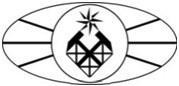 МИНИСТЕРСТВО ОБРАЗОВАНИЯ И НАУКИ РОССИЙСКОЙ ФЕДЕРАЦИИ ФГБОУ ВО «РОССИЙСКИЙ ГОСУДАРСТВЕННЫЙ ГЕОЛОГОРАЗВЕДОЧНЫЙУНИВЕРСИТЕТ имени СЕРГО ОРДЖОНИКИДЗЕ» (МГРИ-РГГРУ)Институт	Институт геологии минеральных ресурсовКафедра	Геологии и разведки месторождений углеводородовРАБОЧАЯ ПРОГРАММА УЧЕБНОЙ ДИСЦИПЛИНЫ Б2.П.2 «Преддипломная практика »Направление подготовки: 21.04.01 «Нефтегазовое дело»Программа  подготовки  «Геология, разведка и оценка запасов месторождений углеводородов»Квалификация:	магистрФорма обучения: очная, очно-заочная, заочнаяОбщая трудоемкость освоения учебной дисциплины9 з.е. (324 ак. ч)	Курс	2Семестр	3Количество недель	6	Промежуточная аттестациязачетМосква 2018ЦЕЛИ И ЗАДАЧИ ОСВОЕНИЯ ПРАКТИКИЦелью преддипломной практики являются закрепление теоретических знаний в области геологии нефти и газа и проектировании при геологоразведочных работах на нефть и газ.Основными задачами Преддипломной практики являются:изучение геологических и организационных условий на месте практики;приобретение практических навыков разработки технологических режимов разведки и разработки месторождений углеводородов;анализ существующих недостатков, «узких» мест с целью улучшения технико-экономических показателей при проектировании работ;ознакомление со структурой и взаимодействием основных и вспомогательных подразделений предприятия;изучение передовой организации работ в бригадах и путей повышения эффективности работ.В процессе прохождения преддипломной практики студент приобретает практические навыки, выполняя обязанности геолога, геофизика, инженера.МЕСТО ПРАКТИКИ В СТРУКТУРЕ ООП ВОПреддипломная практика относится к разделу Б.2 Практики, в том числе научно-исследовательская работа, вариативной части образовательной программы магистра (Б2.П. Производственная практика).Преддипломная практика проводится в начале 3 семестра и ее трудоемкость составляет 6 недель.Взаимосвязь практики Б2.П.2 «Преддипломная практика» с другими составляющими ООП следующая:Предшествующие дисциплины: данная практика базируется на освоении студентами всех специальных дисциплин ООП, соответствующих программе подготовки «Геология, разведка и оценка запасов месторождений углеводородов» в течении 1 курса.ВИД, СПОСОБ И ФОРМА ПРОВЕДЕНИЯ ПРАКТИКИДанная практика относится к производственной в целях получения профессиональных умений и опыта профессиональной деятельности. Тип практики - преддипломная.По видам практик - путем выделения в календарном учебном графике непрерывного периода учебного времени для проведения каждого вида практик, дискретно.Данная практика проводится  в научно-производственных центрах ведущих отечественных и зарубежных нефтегазовых компаний, а также в научно-исследовательских лабораториях профильных институтов.Преддипломная практика проводится для выполнения выпускной квалификационной работы и является обязательной.Производственная деятельность студента на рабочем месте является основной частью преддипломной практики. Только непосредственное участие в производственном процессе обеспечивает освоение твердых навыков по разработке и применению знаний и технологий по геологии нефти и газа.КОМПЕТЕНЦИИ ОБУЧАЮЩЕГОСЯ, ФОРМИРУЕМЫЕ В РЕЗУЛЬТАТЕ ОСВОЕНИЯ ПРАКТИКИВ процессе освоения практики Б2.П.2 «Преддипломная практика» студент формирует и демонстрирует следующие общекультурные, общепрофессиональные и профессиональные компетенции, сформированные в соответствии с ФГОС ВО по направлению подготовки«Нефтегазовое	дело»,	квалификация	«магистр»,	утвержденного приказом  Министерства  образования  и  науки  РФ  30.03.2015  г.  №  297: ОК-1; ОК-2; ОК-3; ОПК-1; ОПК-2; ОПК-4; ОПК-5; ОПК-6; ПК-1; ПК-2; ПК-3; ПК-4; ПК-5Таблица 14.2. В результате освоения преддипломной практики Б2.П.2 «Преддипломная практика» обучающийся должен демонстрировать результаты образования в соответствии с требованиями ФГОС ВО:Таблица 2СТРУКТУРА И СОДЕРЖАНИЕ ПРАКТИКИОбщая трудоемкость учебной дисциплины- общая трудоемкость практики Б2 Б2.П.2 «Преддипломная практика» составляет 7 зачетных единиц (252 академических часа, аудиторные занятия не предусмотрены).5.2. Содержание практикиСодержание практики определяется руководителями программ подготовки магистров на основе ФГОС ВО с учетом интересов и возможностей выпускающей кафедры.Программа практики увязана с возможностью последующей производственной деятельностью лиц, оканчивающих магистратуру, в том числе на предприятиях нефтегазовой отрасли.В период практики магистранты подчиняются правилам внутреннего распорядка предприятия, на котором проходит практику, правилам техники безопасности, установленным в нефтегазовой отрасли.Преддипломная практика является одним из важнейших разделов структуры учебного плана подготовки магистранта. Раздел «Практика, в том числе научно-исследовательская работа (НИР)» является обязательным и представляет собой вид учебных занятий, непосредственно ориентированных на профессионально-практическую подготовку обучающихся.Преддипломная практика базируется на профессиональном цикле учебного плана. В результате прохождения Преддипломной практики обучающийся должен изучить на производстве закрепить теоретические знания, провести производственные испытания разделов магистерской диссертации. Кроме того, обучающийся должен освоить  практические навыки научно-исследовательской работы специалиста в производственных коллективах, занимающихся проблемами геологии нефти и газа.Методическое руководство практикой осуществляется лицом, ответственным за проведение практики магистрантов по месту ее прохождения. Непосредственное руководство и контроль за выполнением плана    практики    студента    осуществляется    научным    руководителеммагистранта. Научный руководитель магистранта: - согласовывает программу Преддипломной практики с руководителем, ответственным за проведение практики магистрантов; - проводит необходимые организационные мероприятия по выполнению программы практики; - осуществляет постановку задач по самостоятельной работе магистрантов в период практики; - осуществляет аттестацию магистранта по результатам практики.Обязательной составной частью преддипломной практики является самостоятельное изучение материалов в геологическом, планово- экономическом, производственных отделах, лабораториях на базе предприятия. При этом собирается фактический материал, который используется впоследствии для составления отчета по практике и выпускной квалификационной работой.В период прохождения преддипломной  практики  магистрант должен:оценивать перспективы и возможности использования достижений научно-технического прогресса в инновационном развитии отрасли, предлагать способы их реализации;формулировать и решать задачи, возникающие в ходе научно- исследовательской и практической деятельностииспользовать методологию научных исследований в практической деятельности;6. ФОРМЫ ОТЧЕТНОСТИ ПО ПРАКТИКЕРабочая  программа  практики  Б2.П.2  «Преддипломная  практика»предусматривает зачет по практике.По итогам практики магистрант предоставляет на кафедру отчет по преддипломной практике.В содержание отчета должны входить:Задание на преддипломную практику.Индивидуальный план преддипломной практики.Введение, в котором указываются: актуальность исследования, цель, задачи, место, сроки прохождения практики; перечень выполненных работ и заданий. (ОК-1, ОК-2, ОК-3)Основная часть, содержащая результаты:теоретические разработки выбранной темы исследования;описание организации индивидуальной работы и результаты анализа проведенных занятий.(ОПК-1, ОПК-2, ОПК-4, ОПК-5, ОПК-6)Заключение, включающее индивидуальные выводы о практической значимости проведенного научно-педагогического исследования и отражающее его основные результаты. (ПК-1, ПК-2, ПК-3, ПК-4 , ПК-5,)Список использованных источников.Приложения.Основные требования, предъявляемые к оформлению отчета по практике:отчет должен быть отпечатан через 1,5 интервала шрифт Times New Roman, номер 14 pt; размеры полей: верхнее и нижнее 2 см, левое 3 см, правое 1,5 см;рекомендуемый объем отчета 20−25 страниц машинописного текста;- в отчет могут быть включены приложения, объемом не более 20 страниц, которые не входят в общее количество страниц отчета;желательно использование отчета по преддипломной практике в педагогической деятельности магистранта при проведении последующей педагогической практики;отчет должен быть иллюстрирован рисунками, таблицами, графиками, схемами и т. п.Магистрант представляет отчет в сброшюрованном виде вместе с другими     отчетными     документами     ответственному     за     проведениепреддипломной	практики	преподавателю.	К	отчету	обязательно прикладывается отзыв непосредственного руководителя практики.ФОНД ОЦЕНОЧНЫХ СРЕДСТВ ДЛЯ ПРОВЕДЕНИЯ ПРОМЕЖУТОЧНОЙ АТТЕСТАЦИИ ПО ИТОГАМ ОСВОЕНИЯ ПРАКТИКИКонтроль студентов осуществляется в виде итогового контроля (зачета в третьем семестре).Аннотация оценочных средств по преддипломной практике Б2.П.2«Преддипломная практика»Программой преддипломной практики предусмотрены  следующие виды текущего контроля успеваемости (промежуточной аттестации), формы оценочных средств и критерии оценивания формируемых общекультурных, общепрофессиональных и профессиональных компетенций:Таблица 6УЧЕБНО-МЕТОДИЧЕСКОЕ ОБЕСПЕЧЕНИЕ ПРАКТИКИПеречень рекомендуемой литературыа) учебники и учебные пособия:Керимов В.Ю., Мустаев Р.Н., Серикова У.С. Проектирование поисково-разведочных работ на нефть и газ: Учебное пособие. – М.: ИНФРА-М, 2016. – 200 с.Бакиров А.А., Бакиров Э.А., Габриэлянц Г.А., Керимов В.Ю., Мстиславская Л.П. Теоретические основы поисков и разведки нефти и газа / Под ред. Э.А. Бакирова и В.Ю. Керимова: Учебник для вузов. В 2-х кн. – 4-е изд., перераб. и доп. «Издательский дом Недра», 2012. Кн.1 – 412 с., кн. 2 – 416 с.Ермолкин В.И., Керимов В.Ю. Геология и геохимия нефти и газа: Учебник для вузов.  – М.: Недра, 2012 г. – 460 c.Керимов В.Ю., Ермолкин В.И., Гаджи-Касумов А.С., Осипов А.В. «Геология нефти и газа», Москва: Издательский центр «Академия», 2015 г.Гутман И. С., Саакян М. И.  «Методы подсчета запасов и оценки ресурсов нефти и газа», Москва, «Издательский дом Недра», 2017 г.б) отечественные журналы: Безопасность труда в промышленности Бурение и нефтьГазовая промышленность Геология нефти и газаДоклады академии наукИзвестия высших учебных заведений. Геология и разведка Известия высших учебных заведений. Нефть и газМагистральный трубопроводный  транспорт Нефтегазовая вертикальНефтегазовые технологии Нефтепромысловое дело Нефть, газ и бизнесНефть и капитал Нефть России Нефтяное хозяйствоТерритория «Нефтегаз»Управление качеством в нефтегазовом комплексев) зарубежные журналы:FuelEuroilOil and Gas JournalWord Oil.SPEг) электронные ресурсы:Для получения студентами свежей информации по предмету практики из компьютерного класса обеспечен доступ к профессионально ориентированным интернет-порталам, в том числе: http://atlascopco.com;  http://boartlongear.com; http://drillzone.ru/, http://dic.academic.ru/,  http://gazneftnet.ru/, http://zipgo.ru/, http://www.burovik.ru/,  http://www.drillings.ru/, http://www.drillmat.ru/, http://www.geoinform.ru/,  http://www.geomash.ru/, http://www.geospetsstroy.ru/, http://www.mining-enc.ru/,  http://www.motokama.ru/, http://www.mozbt.com/, http://www.voda-da.ru/9) МАТЕРИАЛЬНО-ТЕХНИЧЕСКОЕ ОБЕСПЕЧЕНИЕ ПРАКТИКИВ	проведении	лекционных	и	практических занятий используются следующие аудитории:506 (20	посадочных	мест,	персональный	компьютер	и	мультимедийное оборудование);508-а (30	посадочных	мест,	персональный	компьютер	и	мультимедийное оборудование);517-а (25 посад. мест, центр цифровых технологий и моделирования; мультимедийный комплекс;)Коды компе- тенцийНазвание компетенцииПрофессиональные функции123ОБЩЕКУЛЬТУРНЫМИ КОМПЕТЕНЦИЯМИОБЩЕКУЛЬТУРНЫМИ КОМПЕТЕНЦИЯМИОБЩЕКУЛЬТУРНЫМИ КОМПЕТЕНЦИЯМИОК-1способностью  к  абстрактному мышлению, анализу, синтезуспособность видеть в сложных производственных процессах основные логические связиОК-2готовностью	действовать	в нестандартных		ситуациях,способность		работать	в	коллективе, принимать	принципиальные	решения	инести социальную и этическую ответственность за принятые решенияодновременно подчиняться выбранной коллективом	методике	решения нестандартных задачОК-3готовность к саморазвитию, самореализации, использова- нию творческого потенциаласамостоятельно учиться и непрерывно повышать квалификацию в течение всего периода профессиональной деятельностиОБЩЕПРОФЕССИОНАЛЬНЫЕ КОМПЕТЕНЦИИ ВЫПУСКНИКАОБЩЕПРОФЕССИОНАЛЬНЫЕ КОМПЕТЕНЦИИ ВЫПУСКНИКАОБЩЕПРОФЕССИОНАЛЬНЫЕ КОМПЕТЕНЦИИ ВЫПУСКНИКАОПК-1способностью формулировать и решать задачи, возникающие в ходе научно-исследовательской и практической деятельностисобирать и представлять исходные данные для разработки проектной документации на оценку ресурсов и подсчет запасов углеводородовОПК-2способностью использовать на практике знания, умения и навыки в организации исследовательских, проектных и конструкторских работ, в управлении коллективомсамостоятельно анализировать ситуации, возникающие в процессе реализации исследовательских,	проектных	и конструкторских работ, применять для их преодоления знания, умения и навыки, полученные в процессе обученияОПК-4способностью разрабатывать научно-техническую, проектную и служебную документацию, оформлять научно-технические отчеты, обзоры, публикации по результатам	выполненных исследованийразрабатывать научно-техническую и служебную	документацию	для научных и прикладных работ на нефть и газ, оформлять отчеты и статьи по специальности в соответствии с ГОСТами и стандартамиОПК-5способностью готовность к коммуникации в устной и письменной формах на государственном языке Российской Федерации и иностранном языке для решения задач профессиональной деятельностиумение читать и составлять служебные задания и предписания на предприятии с целью сбора исходные данные для разработки проектной документации на оценку ресурсов и подсчет запасов углеводородовОПК-6способностью готовность руководить коллективом в сфере своей профессиональной деятельности, толерантно воспринимая социальные, этнические, конфессиональные и культурные различиянепрерывно повышать квалификацию в течение всего периода профессиональной деятельности в области геологии нефти и газа. Участвовать в работе коллектива.ПРОФЕССИОНАЛЬНЫЕ КОМПЕТЕНЦИИ ВЫПУСКНИКАПРОФЕССИОНАЛЬНЫЕ КОМПЕТЕНЦИИ ВЫПУСКНИКАПРОФЕССИОНАЛЬНЫЕ КОМПЕТЕНЦИИ ВЫПУСКНИКАПК-1способностью оценивать перспективы и возможности использования достижений научно-технического прогресса в инновационном развитии отрасли, предлагать способы их реализации подбор оптимальных технических средств и оборудования, а также технологии проведения геолого-геофизических исследований, бурения и испытания скважин, вторичного вскрытия пластов с учетом конкретных геологических, технических и экономических условийПодбор инновационных программных средств для моделирования конкретных объектовПК-2способностью использовать методологию научных исследований в профессиональной деятельности проведение научных исследований в профессиональной деятельности с использованием классификаций запасов и т.п.ПК-3способностью планировать и проводить аналитические, имитационные и экспериментальные исследования, критически оценивать данные и делать выводыСбор, систематизация, обобщение необходимой геолого-геофизической информации для построения моделей природных резервуаров;первичный анализ результатов бурения, сейсморазведочных работ;Выполнение работ в области в области моделирования геологических объектов и процессовПК-4способностью использовать профессиональные программные комплексы в области математического моделирования технологических процессов и объектовВыполнение работ в области в области моделирования геологических объектов и процессовПК-5способностью проводить анализ и систематизацию научно-технической информации по теме исследования, осуществлять выбор методик и средств решения задачи, проводить патентные исследования с целью обеспечения патентной чистоты новых разработокСистематизация научно-технической информации по направлениям деятельности и проведение патентных исследованийКоды компе- тенцийНазвание компетенции«Допороговый» уровень сформированности компетенцийКраткое содержание/определение.Характеристика обязательного«порогового» уровня сформированности компетенций у выпускника вуза1234ОБЩЕКУЛЬТУРНЫМИ КОМПЕТЕНЦИЯМИОБЩЕКУЛЬТУРНЫМИ КОМПЕТЕНЦИЯМИОБЩЕКУЛЬТУРНЫМИ КОМПЕТЕНЦИЯМИОБЩЕКУЛЬТУРНЫМИ КОМПЕТЕНЦИЯМИОК-1способностью	к абстрактному мышлению, анализу, синтезу «Допороговый»  уров ен ь : Знать:	основы математических дисциплинУметь: использовать основные	законы естественнонаучныхдисциплин	в профессиональной деятельности Владеть:  основами профессионального языка предметной области знаний Пороговый уровень: Знать: элементы теории вероятностей, корреляционный и регрессионный виды статисти- ческого анализаУметь: применять методы математического анализа и моделированияВладеть: методами построения простейших	математических моделей,	математическими методами решения естественно- научных задачОК-2готовностью действовать		в нестандартных ситуациях,	нести социальную		и этическую ответственность  за принятые решения «Допороговый»  уровень:Знать:		теорию принятия решений Уметь:  работать  в коллективе, принимать решения Владеть:  основами профессионального языка	предметной области знаний Пороговый уровень: Знать:		способы		применения теории	принятия	решений	к процессу бурения скважин Уметь:		применять	методы математического	анализа	и моделированияВладеть: глубокими знаниями в области геологии нефти и газаОК-3готовность	к саморазвитию, самореализации, использованию творческого «Допороговый»  уров ен ь :  Знать:	принципы целеполагания Уметь:		понимать Пороговый уровень: Знать: методы сбора и систематизации информации из многочисленных источников. Пороговый уровень: Знать: методы сбора и систематизации информации из многочисленных источников.потенциаласмысл,	определять цели,		выбирать средства			сбора информации Владеть: навыками сбора	исистематизации информацииУметь: интерпретировать и комментировать	получаемую информацию, выявлять тенденции, вскрывать причинно-следственные связи, выдвигать гипотезы и идеи.Владеть: навыками сбора и систематизации информации из многочисленных	источников, обобщения и анализа получаемой информации, сопряжения постав- ленных целей с прогнозируемыми результатамиУметь: интерпретировать и комментировать	получаемую информацию, выявлять тенденции, вскрывать причинно-следственные связи, выдвигать гипотезы и идеи.Владеть: навыками сбора и систематизации информации из многочисленных	источников, обобщения и анализа получаемой информации, сопряжения постав- ленных целей с прогнозируемыми результатамиОПКОБЩЕПРОФЕССИОНАЛЬНЫЕ КОМПЕТЕНЦИИ ВЫПУСКНИКАОБЩЕПРОФЕССИОНАЛЬНЫЕ КОМПЕТЕНЦИИ ВЫПУСКНИКАОБЩЕПРОФЕССИОНАЛЬНЫЕ КОМПЕТЕНЦИИ ВЫПУСКНИКАОПК-1Способностью формулировать	и решать		задачи, возникающие	в ходе		научно- исследовательской и	практической деятельности «Доп орогов ый »  уровень: Знать:	основы математических дисциплинУметь: использовать основные   законы   естественнонаучных дисциплин в профессиональной деятельностиВладеть:  основами профессионального языка	предметной области знаний Пороговый уровень: Знать: элементы теории вероятностей и математической статистикиУметь: применять методы математического анализа и моделированияВладеть: методами построения простейших	математических моделей,	математическими методами решения естественно- научных задачОПК-2способностью использовать	на практике	знания, умения и навыки в организации исследовательских, проектных			и конструкторских «Доп орогов ый »  уровень: Знать:	основы поектирования бурового оборудования Уметь:пользоваться Пороговый уровень: Знать:	технические	и программные средства для автоматизированного бурового оборудованияУметь: решать технологические задачи	при	помощиработ, в управлении коллективомработ, в управлении коллективомкомпьютерными сетями	иИнтернетом Владеть:  основами научных исследованийинформационных технологий Владеть:		навыками	решения профессиональных	инженерных задач	с		использованием современных	информационных технологийинформационных технологий Владеть:		навыками	решения профессиональных	инженерных задач	с		использованием современных	информационных технологийОПК-4способностью разрабатывать научно- техническую, проектную		и служебную документацию, оформлять	научно- технические отчеты, обзоры,  публикации по	результатам выполненных исследованийспособностью разрабатывать научно- техническую, проектную		и служебную документацию, оформлять	научно- технические отчеты, обзоры,  публикации по	результатам выполненных исследований «Допороговый»  уровень:Знать:		основы делопроизводства Уметь:	составлять служебную		и проектную документацию Владеть: терминологией научно- исследовательскойи	проектной документации Пороговый уровень: Знать: технические и программ- мные средства для автоматизи- рованного	проектирования скважин на нефть и газУметь:	составлять		проектную документацию	по			основным направлениям бурения скважин Владеть:		навыками		решения профессиональных	инженерных задач	с		использованием современных	информационных технологий Пороговый уровень: Знать: технические и программ- мные средства для автоматизи- рованного	проектирования скважин на нефть и газУметь:	составлять		проектную документацию	по			основным направлениям бурения скважин Владеть:		навыками		решения профессиональных	инженерных задач	с		использованием современных	информационных технологийОПК-5способностью готовность к коммуникации в устной и письменной формах на государственном языке Российской Федерации и иностранном языке для решения задач профессиональной деятельностиспособностью готовность к коммуникации в устной и письменной формах на государственном языке Российской Федерации и иностранном языке для решения задач профессиональной деятельности «Допороговый»  уров ен ь : Знать:	основы информатики Уметь:пользоваться компьютерными сетями	иИнтернетомВладеть:способами	поиска необходимой информации Пороговый уровень: Знать:	технические		и программные		средства	для проектирования по геологии нефти и газа Уметь:  решать  технологические задачи			при			помощи информационных технологий Владеть:		навыками	решения профессиональных	инженерных задач	с			использованием современных		информационных технологий Пороговый уровень: Знать:	технические		и программные		средства	для проектирования по геологии нефти и газа Уметь:  решать  технологические задачи			при			помощи информационных технологий Владеть:		навыками	решения профессиональных	инженерных задач	с			использованием современных		информационных технологийОПК-6способностью готовность руководить коллективом в сфере своей профессиональной деятельности, толерантно воспринимая социальные, этнические, конфессиональные и культурные различияспособностью готовность руководить коллективом в сфере своей профессиональной деятельности, толерантно воспринимая социальные, этнические, конфессиональные и культурные различия «Допороговый»  уров ен ь : Знать:	основы геологоразведочных работ на нефть и газ Уметь:пользоваться компьютерными сетями	иИнтернетомВладеть:Различными способами коммуникации  Пороговый уровень: Знать:	технические		и программные		средства	для проектирования работ на нефть и газУметь:  решать  технологические задачи			при			помощи информационных технологий Владеть:		навыками публичного выступления Пороговый уровень: Знать:	технические		и программные		средства	для проектирования работ на нефть и газУметь:  решать  технологические задачи			при			помощи информационных технологий Владеть:		навыками публичного выступленияПКПРОФЕССИОНАЛЬНЫЕ КОМПЕТЕНЦИИ ВЫПУСКНИКАПРОФЕССИОНАЛЬНЫЕ КОМПЕТЕНЦИИ ВЫПУСКНИКАПРОФЕССИОНАЛЬНЫЕ КОМПЕТЕНЦИИ ВЫПУСКНИКАПРОФЕССИОНАЛЬНЫЕ КОМПЕТЕНЦИИ ВЫПУСКНИКАПРОФЕССИОНАЛЬНЫЕ КОМПЕТЕНЦИИ ВЫПУСКНИКАПК- 1способность к абстрактному мышлению, анализу, синтезу«Допороговый» уровень:Знать: основную информацию, необходимую для построения геологических моделейосновные программно-технические комплексы и средства, применяемые при моделировании природных резервуаров и залежей нефти и газа;Уметь: использовать и загружать в современные программные среды основные данные интерпретации различных геолого-геофизических и промысловых материалов и сведений о строении залежей УВВладеть: навыками логического мышления, позволяющими грамотного пользоваться совокупным объемом геолого-геофизической и промысловой информации.«Допороговый» уровень:Знать: основную информацию, необходимую для построения геологических моделейосновные программно-технические комплексы и средства, применяемые при моделировании природных резервуаров и залежей нефти и газа;Уметь: использовать и загружать в современные программные среды основные данные интерпретации различных геолого-геофизических и промысловых материалов и сведений о строении залежей УВВладеть: навыками логического мышления, позволяющими грамотного пользоваться совокупным объемом геолого-геофизической и промысловой информации.«Допороговый» уровень:Знать: основную информацию, необходимую для построения геологических моделейосновные программно-технические комплексы и средства, применяемые при моделировании природных резервуаров и залежей нефти и газа;Уметь: использовать и загружать в современные программные среды основные данные интерпретации различных геолого-геофизических и промысловых материалов и сведений о строении залежей УВВладеть: навыками логического мышления, позволяющими грамотного пользоваться совокупным объемом геолого-геофизической и промысловой информации. Пороговый уровень: Знать: всю необходимую информацию, необходимую для построения геологических моделейРасширенный комплекс программно-технических средств, применяемых при моделировании природных резервуаров, залежей и месторождений УВ;Уметь: пользоваться специальными современными программными средствами и пакетами программ по моделированию залежей УВВладеть: навыками логического мышления, позволяющими грамотного пользоваться совокупным объемом геолого-геофизической и промысловой информации, как в «ручном» интерактивном, так и в компьютерном автоматизированном исполнении.ПК- 2способностью использовать методологию научных исследований в профессиональной деятельности «Допороговый»  уров ен ь : Знать: основы методологии научных исследований в нефтяной геологииУметь: использовать методологию научных исследований в нефтяной геологии Владеть: методологией научных исследований в нефтяной геологии.«Допороговый»  уров ен ь : Знать: основы методологии научных исследований в нефтяной геологииУметь: использовать методологию научных исследований в нефтяной геологии Владеть: методологией научных исследований в нефтяной геологии.«Допороговый»  уров ен ь : Знать: основы методологии научных исследований в нефтяной геологииУметь: использовать методологию научных исследований в нефтяной геологии Владеть: методологией научных исследований в нефтяной геологии.Пороговый уровень:Знать: приемы и методы, методики и средства обработки данных полученных в ходе промыслово-геологических исследований. Уметь: эффективно применять методологию научных исследований в нефтяной геологии Владеть: методологией научных исследований в нефтяной геологииПК- 3способностью планировать и проводить аналитические, имитационные и экспериментальные исследования, критически оценивать данные и делать выводы «Допороговый»  уров ен ь : Знать: основы методологии научных исследований в нефтяной геологииУметь: использовать методологию научных исследований в нефтяной геологии Владеть: методологией научных исследований в нефтяной геологии. «Допороговый»  уров ен ь : Знать: основы методологии научных исследований в нефтяной геологииУметь: использовать методологию научных исследований в нефтяной геологии Владеть: методологией научных исследований в нефтяной геологии. «Допороговый»  уров ен ь : Знать: основы методологии научных исследований в нефтяной геологииУметь: использовать методологию научных исследований в нефтяной геологии Владеть: методологией научных исследований в нефтяной геологии.Пороговый уровень:Знать: приемы и методы, методики и средства обработки данных полученных в ходе промыслово-геологических исследований. Уметь: эффективно применять методологию научных исследований в нефтяной геологии Владеть: методологией научных исследований в нефтяной геологииПК- 4способностью использовать профессиональные программные комплексы в области математического моделирования технологических процессов и объектов«Допороговый»уров ен ь :Знать: основы использования программных комплексов для табличных расчётов в области математического моделирования геологических объектов и процессов.Уметь: использовать программные комплексы для табличных расчетов в области математического моделирования геологических объектов и процессов.Владеть: начальными навыками работы с программными комплексами для табличных расчетов.«Допороговый»уров ен ь :Знать: основы использования программных комплексов для табличных расчётов в области математического моделирования геологических объектов и процессов.Уметь: использовать программные комплексы для табличных расчетов в области математического моделирования геологических объектов и процессов.Владеть: начальными навыками работы с программными комплексами для табличных расчетов.«Допороговый»уров ен ь :Знать: основы использования программных комплексов для табличных расчётов в области математического моделирования геологических объектов и процессов.Уметь: использовать программные комплексы для табличных расчетов в области математического моделирования геологических объектов и процессов.Владеть: начальными навыками работы с программными комплексами для табличных расчетов.Пороговый уровень:Знать: приемы и методы анализа, методики и средства обработки данных полученных в ходе промыслово-геологических исследований с помощью программных комплексов для табличных расчётов. Уметь: эффективно применять программные комплексы для табличных расчётов в области математического моделирования геологических объектов и процессовВладеть: высокоразвитыми навыками работы с программными комплексами для табличных расчетов.ПК- 5способностью проводить анализ и систематизацию научно-технической информации по теме исследования, осуществлять выбор методик и средств решения задачи, проводить патентные исследования с целью обеспечения патентной чистоты новых разработок«Допороговый»  уров ен ь : Знать: Развитие методов и современное состояние поисково-разведочных на нефть  и газУметь: Составлять проект параметрического буренияВладеть:  основными навыками оперативного управления исследованиями в скважинах«Допороговый»  уров ен ь : Знать: Развитие методов и современное состояние поисково-разведочных на нефть  и газУметь: Составлять проект параметрического буренияВладеть:  основными навыками оперативного управления исследованиями в скважинах«Допороговый»  уров ен ь : Знать: Развитие методов и современное состояние поисково-разведочных на нефть  и газУметь: Составлять проект параметрического буренияВладеть:  основными навыками оперативного управления исследованиями в скважинахПороговый уровень:Знать: Причины усложнения условий ГРР. Правовые основы ведения ГРРУметь: проводить подсчет экономической эффективности проектов ГРРВладеть:  навыками анализа и систематизации научно-технической информации при проведении проектирования ГРР на нефть и газ.Виды контроляФормы оценочных средствКритерии оцениванияПромежуточная аттестацияЗачетОтчет	овыполнении индивидуальног о заданияПравильный  ответ  по  содержанию  преддипломной практики  – зачтено, не правильный – не зачтено.